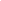 Business Concern:Business Concern:Outstanding Receivables In-ChargeDepartment Name:Department Name:Accounts Receivable DepartmentKey Objectives:Key Objectives:To be able to find the right person to collect the receivables from clients on or before their due dates;To be able to employ an effective asset who will aid in diminishing the occurrence of outstanding receivables becoming doubtful accounts after a certain period;[INSERT ADDITIONAL DETAILS];30-DAY ACTION PLAN30-DAY ACTION PLAN30-DAY ACTION PLAN☐Thorough screening of applicants who will fit the following qualities: well-organized, friendly, confident, and has good time management.Thorough screening of applicants who will fit the following qualities: well-organized, friendly, confident, and has good time management.☐Once a person is hired, orient the person about the company, its organizational culture, policies, and responsibilities on outstanding receivables under his/her department.Once a person is hired, orient the person about the company, its organizational culture, policies, and responsibilities on outstanding receivables under his/her department.☐Tour new outstanding receivables in-charge within the department and introduce him/her to co-workers, support departments, and other management supervisors.Tour new outstanding receivables in-charge within the department and introduce him/her to co-workers, support departments, and other management supervisors.☐Set up a designated work desk and other tools and equipment necessary for the newly hired personnel to carry out his/her responsibilities.Set up a designated work desk and other tools and equipment necessary for the newly hired personnel to carry out his/her responsibilities.☐Train newly hired on the ins and outs of the company, as well as the procedures to follow when collecting receivables from clients, particularly, outstanding ones.Train newly hired on the ins and outs of the company, as well as the procedures to follow when collecting receivables from clients, particularly, outstanding ones.☐Allow newly hired to apply his/her training and experience in an actual collection process with supervision for about 7 days. Allow newly hired to apply his/her training and experience in an actual collection process with supervision for about 7 days. ☐Evaluate the 7-day work of newly trained on the collection process and request a separate review from his/her immediate supervisor.Evaluate the 7-day work of newly trained on the collection process and request a separate review from his/her immediate supervisor.☐If a positive feedback is acquired, allow newly hired to take over the responsibilities with minimal or without supervision.If a positive feedback is acquired, allow newly hired to take over the responsibilities with minimal or without supervision.☐Procure a progress report on the newly trained employee covering 30 days of being in-charge in the collection of outstanding receivables. Procure a progress report on the newly trained employee covering 30 days of being in-charge in the collection of outstanding receivables. 60-DAY ACTION PLAN60-DAY ACTION PLAN60-DAY ACTION PLAN☐Review performance of an employee within 30 days and ensure that all course of action for the first 30 days have been completed.Review performance of an employee within 30 days and ensure that all course of action for the first 30 days have been completed.☐Establish communication with the employee, as well as his/her immediate supervisor Establish communication with the employee, as well as his/her immediate supervisor ☐Conduct periodic training on employee on new policies for receivables collection from top management.Conduct periodic training on employee on new policies for receivables collection from top management.☐Request prompt submission from employee on required paperwork.Request prompt submission from employee on required paperwork.☐Communicate with department head on the collection process and the number of receivables collected every accounting period.Communicate with department head on the collection process and the number of receivables collected every accounting period.☐Procure a progress report on the employee covering 60 days of being in-charge in the collection of outstanding receivables. Procure a progress report on the employee covering 60 days of being in-charge in the collection of outstanding receivables. 90-DAY ACTION PLAN90-DAY ACTION PLAN90-DAY ACTION PLAN☐Review employee performance within 60 days and ensure that all course of action prepared for the first 60 days have been completed.Review employee performance within 60 days and ensure that all course of action prepared for the first 60 days have been completed.☐Continue acquiring feedback on the collection process from the department head and discuss adjustments with the employee on such matters.Continue acquiring feedback on the collection process from the department head and discuss adjustments with the employee on such matters.☐Evaluate problems faced by the employee in collecting outstanding receivables and work on strategies to mitigate problems or issues.Evaluate problems faced by the employee in collecting outstanding receivables and work on strategies to mitigate problems or issues.☐Conduct team meeting with the employee involved so that the employee can discuss her/her concerns.Conduct team meeting with the employee involved so that the employee can discuss her/her concerns.☐Procure a progress report on the employee covering 90 days of being in-charge in the collection of outstanding receivables. Procure a progress report on the employee covering 90 days of being in-charge in the collection of outstanding receivables. Reported By:Reported By:[INSERT COMPLETE NAME]Signature:Signature:[INSERT AUTHORIZED SIGNATURE]